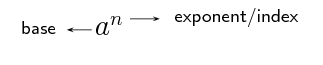 LAW OF EXPONENTS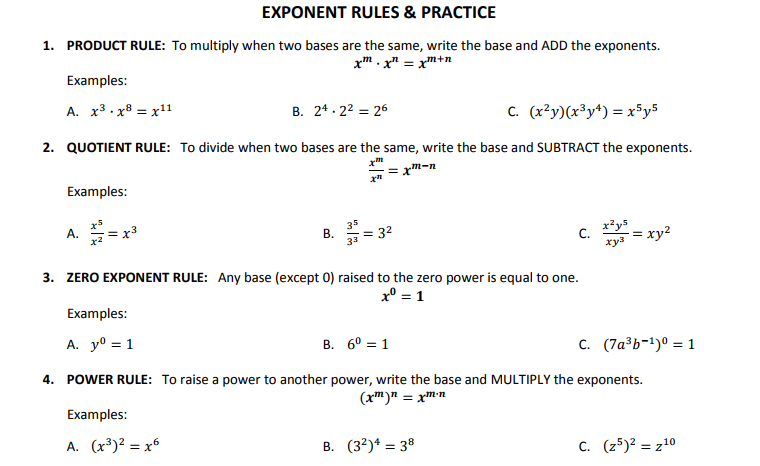 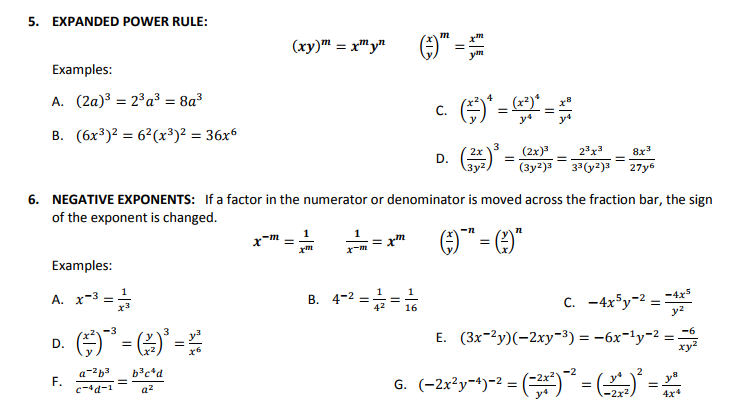 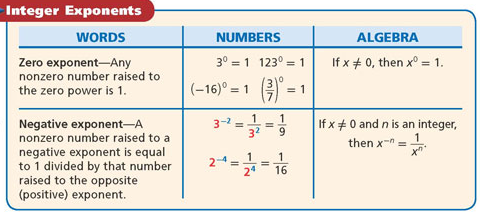 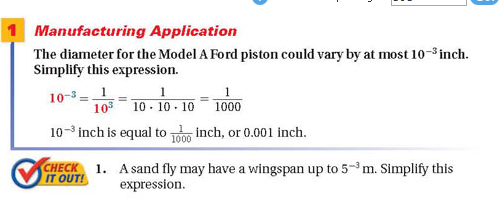 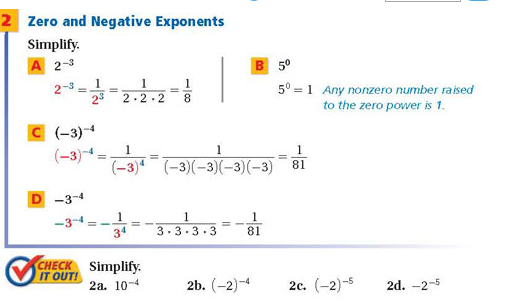 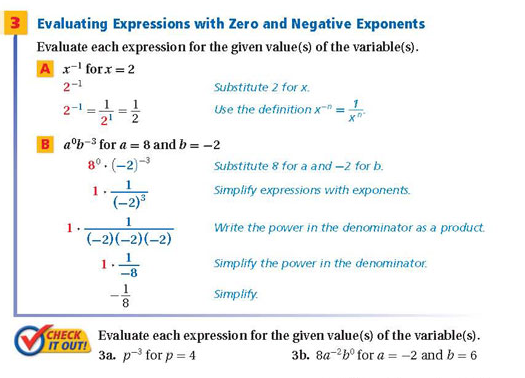 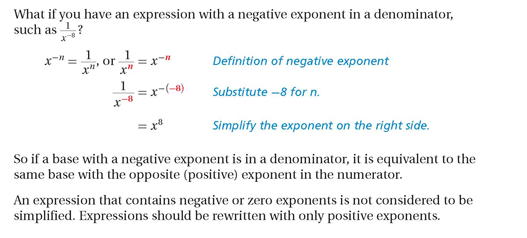 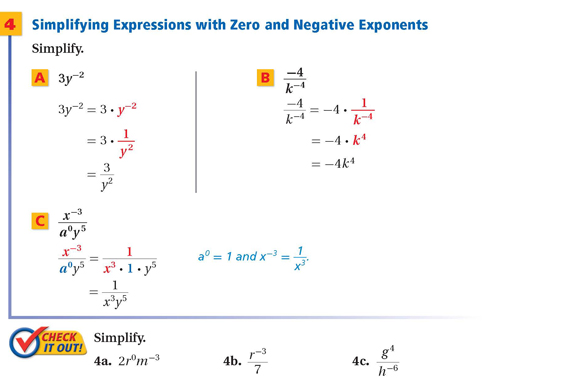 